Publicado en Málaga el 17/02/2021 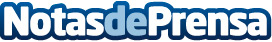 Se incrementan los casos de detenciones policiales y puesta a disposición judicial según Rinber Abogados En los últimos tiempos están aumentando los casos de Detenciones Policiales para ser puesto el detenido a disposición Judicial, cuando realmente, la detención es una medida excepcionalDatos de contacto:Javier RincónDirector de RINBER Abogados627467042Nota de prensa publicada en: https://www.notasdeprensa.es/se-incrementan-los-casos-de-detenciones_1 Categorias: Nacional Derecho Madrid Andalucia http://www.notasdeprensa.es